To apply for a ‘C’ Award Practical Assessment (including a re-take), please complete this application form in full before submitting by email to Swiss Netball at cawardpractical@swissnetball.ch and copy officiating@swissnetball.chPlease attach a copy of your Log Book in support of your application. 
Note: As outlined in the Award course details, there is an additional fee payable if you wish to re-take the Practical Assessment. Payment is to be made to Swiss Netball no later than 7 days prior to taking the Practical Assessment.NOTES: Once an application is received (this must be within the validity period of the learner umpire’s written assessment pass date), the practical assessment will be arranged as soon as possible and within 3 months (unless there are extenuating circumstances) Applicants must have: Attended a C Award umpiring course within one year prior to successfully passing the written assessment Successfully passed the written assessment (result is valid for two years from the Pass date) Entered evidence of umpiring experience in the Log Book  Assessors: Two currently accredited Europe Netball C Award Umpire Assessors will conduct the practical assessment Each Assessor will assess the Learners independently and the result will be determined after thorough discussion between the two Assessors Form of Assessment: Learners will be observed for a minimum of 30 minutes competitive match play (2 x 15 minutes)  Learners will be required to follow protocols for fingernails and jewellery/adornments Learners must achieve a minimum of grade 3 in all sections apart from section 6 – Advantage.  Learners can have a grade 4 for section 6 – Advantage but will need to gain a mark elsewhere as per the criteria laid out in the Performance Grades, Definitions and Umpire Competencies Learners will receive a short, concise verbal feedback post-assessment and will be informed of the overall result as a Pass or Not Yet Met Criteria (NYMC).  Learners will receive a written report (LARF) within 7 days of the assessment Results: The names of the successful Learners will be added to the Swiss Netball Umpires Register Learners should retain a copy of the eLARF that is sent to them and if required, use to prove validity of their Award Any Learner who does not meet the criteria (NYMC) in the Practical Assessment is able to re-take the Practical Assessment provided they are within the written assessment validation period A Learner can apply to re-take the Practical Assessment three months after the initial NYMC.  The Learner does not have to attend another C Course unless the period of two years has elapsed since the written assessment pass date.  If this happens, the learner must attend another course and re-take the written paper 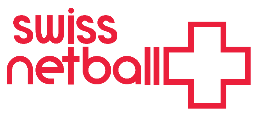 Application for Europe Netball C AwardPractical Assessment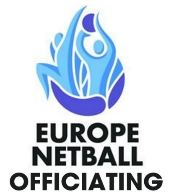 Learner name: Date of birth: Date of birth: Email:  Swiss Netball Individual Membership No.: Swiss Netball Individual Membership No.: Address: Tel: Mobile: Date attended Europe Netball C Award course: Date and result of written assessment: If you have had mentoring, please give your Mentor’s name: Date of submission: Date form is received and information checked by Swiss Netball: Date form is received and information checked by Swiss Netball: Application for Europe Netball C AwardPractical Assessment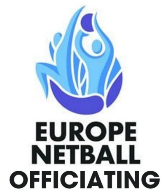 